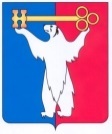 АДМИНИСТРАЦИЯ ГОРОДА НОРИЛЬСКАКРАСНОЯРСКОГО КРАЯПОСТАНОВЛЕНИЕ03.11.2020	                             		г. Норильск 			          		№ 558О внесении изменений в отдельные постановления Администрации города НорильскаВ соответствии с Федеральным законом от 27.07.2010 № 210-ФЗ 
«Об организации предоставления государственных и муниципальных услуг»,ПОСТАНОВЛЯЮ:1. Внести в Порядок оказания материальной помощи на погребение, утвержденный постановлением Администрации города Норильска от 26.11.2009 № 502 (далее – Порядок), следующие изменения:1.1. В пункте 1.2 Порядка:1.1.1. В подпункте «а» после слов «иные родственники» дополнить словами «(далее – родственники)».1.1.2. В подпунктах «б», «в» слова «близкие родственники (дети, родители, усыновленные, усыновители, родные братья и родные сестры, внуки, дедушка, бабушка), иные» в соответствующих падежах исключить.1.1.3. Дополнить абзацами одиннадцатым, двенадцатым следующего содержания:««законный представитель» - физическое лицо, представляющее интересы заявителя, действующее на основании документа, подтверждающего статус законного представителя;«уполномоченный представитель» - физическое лицо, представляющее интересы заявителя, действующее на основании доверенности.».1.2. В пункте 1.3 Порядка слова «, при условии наличия у заявителя регистрации по месту жительства на территории муниципального образования город Норильск на дату обращения» исключить.1.3. Абзац третий подпункта «в» пункта 1.5 Порядка изложить в следующей редакции:«- стипендии, выплачиваемые обучающимся в профессиональных образовательных организациях, образовательных организациях высшего образования, аспирантам, обучающимся по очной форме обучения образовательных организациях высшего образования и научно-исследовательских учреждениях, слушателям духовных учебных заведений, а также компенсационные выплаты в период нахождения в академическом отпуске по медицинским показаниям;». 1.4. В пункте 1.6 Порядка слова «установленные органами государственной власти и субъектов РФ» заменить словами «установленные действующим законодательством».1.5. Абзац первый пункта 2.1 Порядка изложить в следующей редакции:«2.1. Для получения материальной помощи заявитель обращается в Управление социальной политики с заявлением по форме, установленной Административным регламентом предоставления муниципальной услуги по оказанию материальной помощи на погребение.».1.6. В пункте 2.2 Порядка:1.6.1. Подпункты «а», «б», «в» изложить в следующей редакции:«а) паспорт или иной документ, удостоверяющий личность заявителя, членов семьи заявителя (их законных представителей), уполномоченного представителя (в случае обращения уполномоченного представителя заявителя);».б) доверенность (при обращении с заявлением уполномоченного представителя заявителя);в) согласие на обработку персональных данных членов семьи заявителя (их законных представителей) (по форме, установленной Административным регламентом предоставления муниципальной услуги по оказанию материальной помощи на погребение;».1.6.2. Подпункт «м» изложить в следующей редакции:«м) сведения территориального органа Министерства внутренних дел РФ о регистрации умершего гражданина по месту жительства на территории муниципального образования город Норильск (предоставляется родственником, законным представителем, уполномоченным представителем заявителя);».1.6.3. Дополнить подпунктом «н» следующего содержания:«н) согласие на обработку персональных данных умершего гражданина (предоставляется родственником, законным представителем, уполномоченным представителем заявителя) (по форме, установленной Административным регламентом предоставления муниципальной услуги по оказанию материальной помощи на погребение).».1.6.4. Абзацы пятнадцатый, шестнадцатый изложить в следующей редакции:«- из территориального органа Министерства внутренних дел РФ о регистрации умершего гражданина по месту жительства на территории муниципального образования город Норильск;- из ЦЗН о размере получаемого пособия для неработающих и не обучающихся в образовательных учреждениях членов семьи заявителя трудоспособного возраста.».1.7. В абзаце третьем пункта 2.6 Порядка слова «документа, указанного в подпункте «к»» заменить словами «документов, указанных в подпунктах «к», «м»».1.8. Дополнить пункт 2.8 Порядка подпунктом «г» следующего содержания:«г) выявление документально подтвержденного факта (признаков) ошибочного или противоправного действия (бездействия) директора Управления социальной политики, специалистов Управления социальной политики при первоначальном отказе в приеме документов, необходимых для рассмотрения вопроса об оказании материальной помощи заявителю, либо в назначении заявителю материальной помощи, о чем в письменном виде за подписью директора Управления социальной политики уведомляется заявитель, а также приносятся извинения за доставленные неудобства.».1.9. Приложение № 1 к Порядку исключить. 2. Внести в Административный регламент предоставления муниципальной услуги по оказанию материальной помощи на погребение, утвержденный постановлением Администрации города Норильска от 27.06.2013 № 304 (далее - Административный регламент), следующие изменения:2.1. В пункте 1.2 Административного регламента:2.1.1. В подпункте «а» после слов «иные родственники» дополнить словами «(далее – родственники)».2.1.2. В подпунктах «б», «в» слова «близкие родственники (дети, родители, усыновленные, усыновители, родные братья и родные сестры, внуки, дедушка, бабушка), иные» в соответствующих падежах исключить.2.2. Пункт 2.2 Административного регламента изложить в следующей редакции:«2.2. Муниципальную услугу предоставляет муниципальное казенное учреждение «Управление социальной политики» (далее – Управление).».2.3. Абзац десятый пункта 2.5 Административного регламента исключить. 2.4. В пункте 2.6 Административного регламента:2.4.1. Подпункт «в» изложить в следующей редакции:«в) паспорт или иной документ, удостоверяющий личность Заявителя, уполномоченного представителя (в случае обращения уполномоченного представителя Заявителя);».2.4.2. Подпункт «ж» изложить в следующей редакции:«ж) сведения территориального органа Министерства внутренних дел РФ о регистрации умершего гражданина по месту жительства на территории муниципального образования город Норильск (предоставляется родственником, законным представителем, уполномоченным представителем Заявителя);».2.4.3. Подпункт «з» изложить в следующей редакции:«з) согласие на обработку персональных данных членов семьи Заявителя (их законных представителей) (по форме согласно приложению № 5 к настоящему Административному регламенту);».2.4.4. Подпункт «и» изложить в следующей редакции:«и) паспорт или иной документ, удостоверяющий личность членов семьи Заявителя (их законных представителей) (при обращении за материальной помощью, указанной в подпункте «в» пункта 1.2 настоящего Административного регламента);».2.4.5. Дополнить подпунктом «п» следующего содержания:«п) доверенность (при обращении с заявлением уполномоченного представителя Заявителя).».2.4.6. Дополнить подпунктом «р» следующего содержания:«р) согласие на обработку персональных данных умершего гражданина (предоставляется родственником, законным представителем, уполномоченным представителем Заявителя) (по форме согласно приложению № 6 к настоящему Административному регламенту).».2.4.7. Абзац третий подпункта 3 изложить в следующей редакции:«- стипендии, выплачиваемые обучающимся в профессиональных образовательных организациях, образовательных организациях высшего образования, аспирантам, обучающимся по очной форме обучения образовательных организациях высшего образования и научно-исследовательских учреждениях, слушателям духовных учебных заведений, а также компенсационные выплаты в период нахождения в академическом отпуске по медицинским показаниям;». 2.5. Пункт 2.6.1 Административного регламента изложить в следующей редакции:«2.6.1. В случае непредоставления Заявителем документов, указанных в подпунктах «ж», «о» пункта 2.6 настоящего Административного регламента, самостоятельно Управлением в рамках межведомственного взаимодействия не позднее 2 рабочих дней со дня регистрации заявления запрашиваются следующие сведения:- из территориального органа Министерства внутренних дел РФ о регистрации умершего гражданина по месту жительства на территории муниципального образования город Норильск;- из Краевого государственного казенного учреждения «Центр занятости населения города Норильска» о размере получаемого пособия для неработающих и не обучающихся в образовательных учреждениях членов семьи Заявителя трудоспособного возраста.».2.6. Пункт 2.9 Административного регламента дополнить подпунктом «г» следующего содержания:«г) выявление документально подтвержденного факта (признаков) ошибочного или противоправного действия (бездействия) директора Управления, специалистов Управления при первоначальном отказе в приеме документов, необходимых для предоставления муниципальной услуги, либо в предоставлении муниципальной услуги, о чем в письменном виде за подписью директора Управления уведомляется Заявитель, а также приносятся извинения за доставленные неудобства.».2.7. Приложение № 2 к Административному регламенту изложить в редакции согласно приложению № 1 к настоящему постановлению. 2.8. Дополнить Административный регламент приложением № 5 «Согласие на обработку персональных данных членов семьи заявителя (их законных представителей)» в редакции согласно приложению № 2 к настоящему постановлению.2.9. Дополнить Административный регламент приложением № 6 «Согласие на обработку персональных данных умершего гражданина» в редакции согласно приложению № 3 к настоящему постановлению.3. Опубликовать настоящее постановление в газете «Заполярная правда» и разместить его на официальном сайте муниципального образования город Норильск.4. Настоящее постановление вступает в силу после его официального опубликования в газете «Заполярная правда».Исполняющий полномочияГлавы города Норильска							         Н.А. ТимофеевПриложение № 1к постановлению Администрации города Норильскаот 03.11.2020 № 558Приложение № 2к Административному регламенту предоставления муниципальной услуги по оказанию материальной помощи на погребение, утвержденному постановлением Администрации города Норильска от 27.06.2013 № 304  Директору МКУ «Управлениесоциальной политики» _________________________________от _______________________________________________________________адрес проживания: ________________________________________________ЗАЯВЛЕНИЕПрошу оказать материальную помощь на ____________________________, в соответствии с муниципальной программой «Социальная поддержка жителей муниципального образования город Норильск».Причитающиеся денежные средства прошу перечислить в кредитную организацию Российской Федерации ___________________________________ на мой лицевой счет № ____________________________________________________.Общая сумма фактического дохода семьи за 3 месяца: ____________ рублей.Среднедушевой доход семьи составляет: _________________________ рублей.Сообщаю, что по договорам, заключенным в соответствии с гражданским законодательством Российской Федерации, не работаю, индивидуальным предпринимателем, адвокатом, нотариусом не являюсь._______________/___________________/(подпись) (фамилия, инициалы)В состав членов моей семьи входят следующие лица:Я и члены моей семьи иных доходов, кроме указанных в данном заявлении, не имеют.С порядком и условиями оказания материальной помощи ознакомлен (а).Дополнительная информация ______________________________________________________________________________________________________________________________________________________________________________________Достоверность и полноту сведений, указанных в заявлении и приложенных к нему документах, подтверждаю.К заявлению приложены следующие документы:1. ____________________________________________2. ____________________________________________3. ____________________________________________«____»_______________20__	_______________/___________________/ (подпись) 	 (фамилия, инициалы)Принял специалист МКУ «Управление социальной политики»: «____» _______________ 20__	_______________/___________________/ (подпись)		 (фамилия, инициалы)Регистрационный номер №_________________________________Приложение № 2к постановлению Администрации города Норильскаот 03.11.2020 № 558Приложение № 5к Административному регламенту предоставления муниципальной услуги по оказанию материальной помощи на погребение, утвержденному постановлением Администрации города Норильска от 27.06.2013 № 304                                     			 от ____________________________________                                  			      ____________________________________                               			            зарегистрированного (ой) по адресу:                                   			  г. Норильск, район _____________________                              			             ул. ___________________, д. ___, кв. ___                                  			  проживающего (ей) по адресу:                                   			  г. Норильск, район _____________________                                   			  ул. ___________________, д. ___, кв. ___                                  			  тел. __________________________________                                                                   дата рождения _________________________данные документа, удостоверяющего личность:                                   			  серия ______________, № _______________                                  			  выдан: когда __________________________                                 			  кем __________________________________   Согласие на обработку персональных данных членов семьи заявителя (их законных представителей)    Я, ___________________________________________________________________,(фамилия, имя, отчество (последнее – при наличии)выражаю свое согласие на обработку _______________________________________,          				    			(наименование Управления)расположенного по адресу:________________________________________________,моих персональных данных/персональных данных моего несовершеннолетнего ребенка   					 (нужное подчеркнуть)_______________________________________________________________________, (фамилия, имя, отчество (последнее – при наличии)в том числе: - фамилии, имени, отчества (при наличии); номера и серии документа, удостоверяющего личность, сведений о дате его выдачи и выдавшем органе; года, месяца, даты и места рождения; адреса проживания; сведений о доходах; и иных персональных данных, содержащихся в представленных документах, а именно совершение _______________________________________________________________________(наименование Управления)действий, предусмотренных пунктом 3 части первой статьи 3 Федерального закона от 27.07.2006 № 152-ФЗ «О персональных данных»: любых действий (операций) или совокупности действий (операций), совершаемых с использованием средств автоматизации или без использования таких средств с персональными данными, включая сбор, запись, систематизацию, накопление, хранение, уточнение (обновление, изменение), извлечение, использование, передачу (распространение, предоставление, доступ), обезличивание, блокирование, удаление, уничтожение персональных данных с целью предоставления _______________________________________________________________________.                  			(наименование муниципальной услуги)Настоящее согласие вступает в силу со дня его подписания и действует до истечения сроков хранения соответствующей информации или документов, содержащих указанную информацию, определяемых в соответствии с законодательством Российской Федерации. Согласие может быть отозвано мною в любое время на основании моего письменного заявления.«___» ________________ г. ____________________________________________         (дата)                                               (подпись)                                    (расшифровка)  <*> Я, ________________________________________________________________, (фамилия, имя, отчество (последнее - при наличии)согласен(на) на обработку персональных данных моего ребенка _______________________________________________________________________.                                      (фамилия, имя, отчество (последнее - при наличии) несовершеннолетнего«___» ________________ г. ___________________________________________         (дата)                                              (подпись)                                    (расшифровка)Приложение № 3к постановлению Администрации города Норильска   от 03.11.2020 № 558Приложение № 6к Административному регламенту предоставления муниципальной услуги по оказанию материальной помощи на погребение, утвержденному постановлением Администрации города Норильска от 27.06.2013 № 304от ____________________________________________________________________________зарегистрированного (ой) по адресу:г. Норильск, район _____________________ул. ___________________, д. ___, кв. ___проживающего (ей) по адресу:г. Норильск, район _____________________ул. ___________________, д. ___, кв. ___тел. ___________________________________дата рождения __________________________данные документа, удостоверяющего личность:серия ______________, № ________________выдан: когда ___________________________кем ____________________________________Согласиена обработку персональных данных умершего гражданина    Я, ___________________________________________________________________,(фамилия, имя, отчество (последнее – при наличии)выражаю свое согласие на обработку _______________________________________,          				    			 (наименование Управления)расположенного по адресу:________________________________________________,персональных данных умершего гражданина_______________________________________________________________________, (фамилия, имя, отчество (последнее – при наличии)в том числе: - фамилии, имени, отчества (при наличии); адреса проживания; и иных персональных данных, содержащихся в представленных документах, а именно совершение _______________________________________________________________________ 	(наименование Управления)действий, предусмотренных пунктом 3 части первой статьи 3 Федерального закона от 27.07.2006 № 152-ФЗ «О персональных данных»: любых действий (операций) или совокупности действий (операций), совершаемых с использованием средств автоматизации или без использования таких средств с персональными данными, включая сбор, запись, систематизацию, накопление, хранение, уточнение (обновление, изменение), извлечение, использование, передачу (распространение, предоставление, доступ), обезличивание, блокирование, удаление, уничтожение персональных данных с целью предоставления _______________________________________________________________________.                  			(наименование муниципальной услуги)Настоящее согласие вступает в силу со дня его подписания и действует до истечения сроков хранения соответствующей информации или документов, содержащих указанную информацию, определяемых в соответствии с законодательством Российской Федерации. Согласие может быть отозвано мною в любое время на основании моего письменного заявления.«____»_____________ г.__________________________________________________         (дата)                                                     (подпись)                                    (расшифровка)Виды дохода за 3 месяца, предшествующих месяцу обращенияСумма дохода за 3 месяца (руб.)Название и адрес организации, где получены доходы1. От трудовой деятельности2. Пенсии, пособия, стипендии3. От предпринимательской деятельности4. Полученные алименты5. Иные виды полученных доходовФ.И.О. (последнее при наличии)Степень родства12345